dane oferenta:                                                                          Wrocław, dnia ………………………………………………………..……………………………..WNIOSEK O ODKUPIENIE SKŁADNIKA RZECZOWEGO MAJĄTKU UNIWERSYTETU PRZYRODNICZEGO WE WROCŁAWIU O WARTOŚCI RYNKOWEJ POWYŻEJ 2000 ZŁProszę o wyrażenie zgody na odkupienie składnika rzeczowego majątku ruchomego UPWr  
………………………………………………….	 o nr inwentarzowym ……………………………….	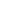 Jednocześnie oświadczam, że jestem uprawniony do zakupu powyższego składnika rzeczowego majątku ruchomego UPWr zgodnie z przepisami Rozporządzenia Rady Ministrów z dnia 21 października 2019 r. w sprawie szczegółowego sposobu gospodarowania składnikami rzeczowymi majątku ruchomego Skarbu Państwa, co oznacza, że nie jestem:1) kierownikiem jednostek organizacyjnych UPWr;2) głównym księgowym jednostki;3) osobą odpowiedzialną za gospodarkę majątkową w jednostce;4) osobą biorącą udział w podejmowaniu decyzji o zakwalifikowaniu tych składników do kategorii majątku zbędnego lub zużytego;5) osobą pozostającą z osobami, o których mowa w pkt 1-4, w stosunku pokrewieństwa lub powinowactwa albo w innym stosunku faktycznym mogącym budzić wątpliwości co do bezstronności lub bezinteresowności osób, o których mowa w pkt 1-4*.………………………………….podpis oferenta                                                                ………………………………………………………………….Kanclerz ds. administracyjno-gospodarczych